Name:Date:                                                            Elementary Art Rubric Art Activity: Laurel Burch Patterned Cat DrawingGrading Scale = E: Exceeds M: Meets I: Needs Improvement Art Rubric 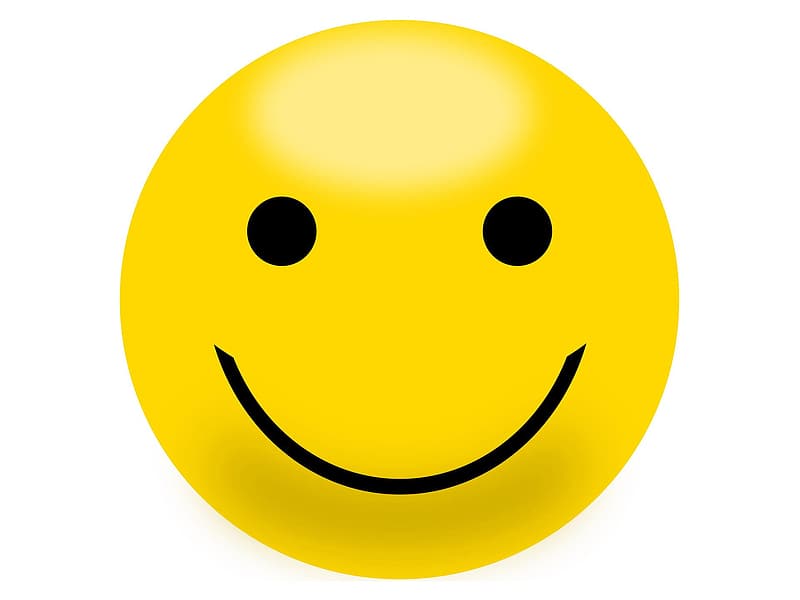 5 pts 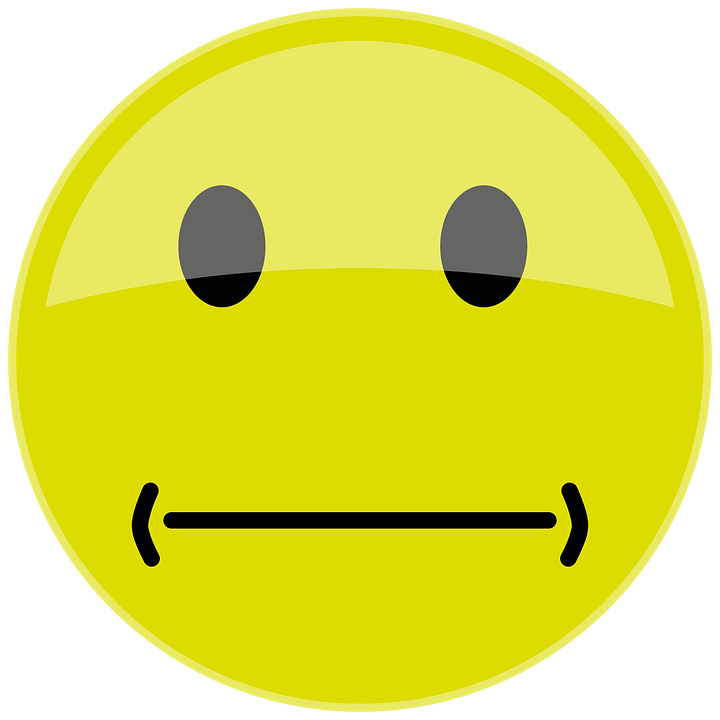 3 pts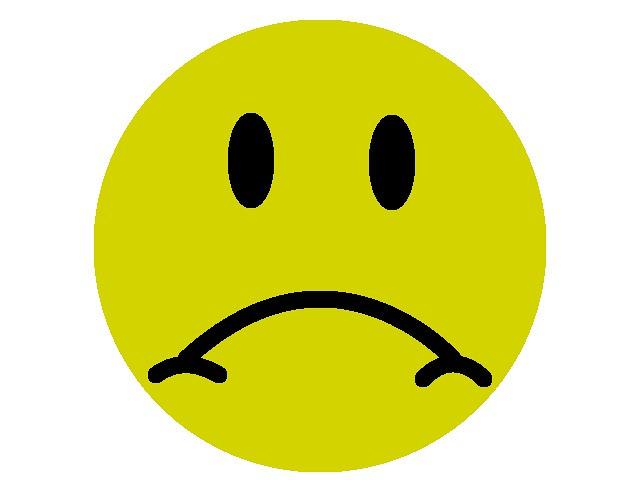 1ptLaurel BurchThe art shows a cat with lots of patterns and bright colors. Patterns and shapes are carefully chosen and are recognizable.CreativityMy art is unique and I used my own ideas.CraftsmanshipMy art is neat and carefully made . There are no scribbles and there is little to zero white.Score : 